ContentsForeword	51	Scope	62	References	63	Definitions of terms, symbols and abbreviations	73.1	Terms	73.2	Symbols	73.3	Abbreviations	74	General	84.1	Overview	84.1.1	NAS aspect	84.1.2	LCS aspect	84.2	LCS Support capabilities	94.2.1	UE support of LCS	94.2.2	Network support of LCS	95	Support of LCS signalling	95.1	General	95.2	LCS operations	95.2.1	Network initiated location services operations	95.2.1.1	Supplementary Services Location Notification	95.2.1.1.1	General	95.2.1.1.2	Normal operation	105.2.1.2	Positioning Information Transport	115.2.1.3	Supplementary Services Periodic or Triggered Location	125.2.1.3.1	General	125.2.1.3.2	Normal operation	155.2.1.4	Supplementary Services Cancel Deferred Location	165.2.1.4.1	General	165.2.1.4.2	Normal operation	175.2.1.6	Sidelink Positioning Information Transport	205.2.1.7	Network initiated RSPP supplementary information transport	215.2.1.7.1	General	215.2.1.7.2	Normal operation	215.2.1.8	Sidelink mobile terminating location request	225.2.1.8.1	General	225.2.1.8.2	Normal operation	225.2.2	Mobile initiated location services operations	245.2.2.1	Mobile Originated Location Request(MO-LR)	245.2.2.1.1	General	245.2.2.1.2	Normal operation	255.2.2.2	UE initiated Cancel Deferred Location	295.2.2.2.1	General	295.2.2.2.2	Normal operation	305.2.2.3	UE initiated Positioning Information Transport	315.2.2.4	UE initiated Event Reporting Procedure	325.2.2.4.1	General	325.2.2.4.2	Normal operation	335.2.2.5	UE Location Privacy Setting Procedure	345.2.2.5.1	General	345.2.2.5.2	Normal operation	355.2.2.6	UE initiated Event Reporting Procedure for Low Power Event Reporting and Triggered 5GC-MT-LR	365.2.2.6.1	General	365.2.2.6.2	Normal operation	385.2.2.9	Sidelink Mobile Originated Location Request (SL-MO-LR)	425.2.2.9.1	General	425.2.2.9.2	Normal operation	435.2.2.10	UE initiated Sidelink Positioning Information Transport	475.2.2.11	UE initiated RSPP supplementary information transport	485.2.2.11.1	General	485.2.2.11.2	Normal operation	485.3	LCS message and coding	495.3.1	Messages for Location services operations	495.3.2	Messages for LTE Positioning Protocol (LPP)	495.3.2.1	Downlink Positioning Information Transport using LPP messages	495.3.2.2	Uplink Positioning Information Transport using LPP messages	505.3.3	Messages for SideLink Positioning Protocol (SLPP)	505.3.3.1	Downlink Positioning Information Transport using SLPP messages	505.3.3.2	Uplink Positioning Information Transport using SLPP messages	50Annex A (informative):	Change history	51ForewordThis Technical Specification has been produced by the 3rd Generation Partnership Project (3GPP).The contents of the present document are subject to continuing work within the TSG and may change following formal TSG approval. Should the TSG modify the contents of the present document, it will be re-released by the TSG with an identifying change of release date and an increase in version number as follows:Version x.y.zwhere:x	the first digit:1	presented to TSG for information;2	presented to TSG for approval;3	or greater indicates TSG approved document under change control.y	the second digit is incremented for all changes of substance, i.e. technical enhancements, corrections, updates, etc.z	the third digit is incremented when editorial only changes have been incorporated in the document.In the present document, modal verbs have the following meanings:shall	indicates a mandatory requirement to do somethingshall not	indicates an interdiction (prohibition) to do somethingThe constructions "shall" and "shall not" are confined to the context of normative provisions, and do not appear in Technical Reports.The constructions "must" and "must not" are not used as substitutes for "shall" and "shall not". Their use is avoided insofar as possible, and they are not used in a normative context except in a direct citation from an external, referenced, non-3GPP document, or so as to maintain continuity of style when extending or modifying the provisions of such a referenced document.should	indicates a recommendation to do somethingshould not	indicates a recommendation not to do somethingmay	indicates permission to do somethingneed not	indicates permission not to do somethingThe construction "may not" is ambiguous and is not used in normative elements. The unambiguous constructions "might not" or "shall not" are used instead, depending upon the meaning intended.can	indicates that something is possiblecannot	indicates that something is impossibleThe constructions "can" and "cannot" are not substitutes for "may" and "need not".will	indicates that something is certain or expected to happen as a result of action taken by an agency the behaviour of which is outside the scope of the present documentwill not	indicates that something is certain or expected not to happen as a result of action taken by an agency the behaviour of which is outside the scope of the present documentmight	indicates a likelihood that something will happen as a result of action taken by some agency the behaviour of which is outside the scope of the present documentmight not	indicates a likelihood that something will not happen as a result of action taken by some agency the behaviour of which is outside the scope of the present documentIn addition:is	(or any other verb in the indicative mood) indicates a statement of factis not	(or any other negative verb in the indicative mood) indicates a statement of factThe constructions "is" and "is not" do not indicate requirements.1	ScopeThe present document specifies the operations and information coding for the Non-Access Stratum (NAS) layer protocol for supporting the Location Services (LCS) in the NG-RAN. The present document is applicable to the User Equipment (UE) and to the Access and Mobility Management Function (AMF) or Location Management Function (LMF) in the 5G System (5GS).The present document is developed in accordance to the general principles stated in 3GPP TS 23.273 [2].2	ReferencesThe following documents contain provisions which, through reference in this text, constitute provisions of the present document.-	References are either specific (identified by date of publication, edition number, version number, etc.) or non-specific.-	For a specific reference, subsequent revisions do not apply.-	For a non-specific reference, the latest version applies. In the case of a reference to a 3GPP document (including a GSM document), a non-specific reference implicitly refers to the latest version of that document in the same Release as the present document.[1]	3GPP TR 21.905: "Vocabulary for 3GPP Specifications".[2]	3GPP TS 23.273: "5G System (5GS) Location Services (LCS); Stage 2".[3]	3GPP TS 24.501: "Non-Access-Stratum (NAS) protocol for 5G System (5GS); Stage 3".[4]	3GPP TS 37.355: "LTE Positioning Protocol (LPP)".[4a]	3GPP TS 38.355: "Sidelink Positioning Protocol (SLPP); Protocol specification".[5]	3GPP TS 24.080: "Mobile radio interface layer 3 supplementary services specification; Formats and coding".[6]	3GPP TS 29.572: "5G System; Location Management Services; Stage 3".[7]	3GPP TS 38.305: "Stage 2 functional specification of User Equipment (UE) positioning in NG-RAN".[8]	3GPP TS 22.261: "Service requirements for the 5G system; Stage 1".[9]	3GPP TS 24.572: "User Plane Location Services (LCS) Protocols And Procedures; Stage 3".[10]	3GPP TS 23.586: "Architectural Enhancements to support; Ranging based services and Sidelink Positioning".[11]	3GPP TS 38.455: "NG-RAN; NR Positioning Protocol A (NRPPa)".3	Definitions of terms, symbols and abbreviations3.1	TermsFor the purposes of the present document, the terms given in 3GPP TR 21.905 [1] and the following apply. A term defined in the present document takes precedence over the definition of the same term, if any, in 3GPP TR 21.905 [1].For the purposes of the present document, the following terms and definitions given in 3GPP TS 22.261 [8] apply:satellite NG-RANPRU ON/OFF state: This state is defined for a UE associated as a PRU with an LMF (i.e. after the successful completion of PRU association procedure). This state indicates whether the PRU functionality of the UE is activated (i.e. ON state) or deactivated (i.e. OFF state) while it is associated with an LMF.UE operating as PRU: From the UE perspective, a UE which supports PRU functionality and operates as PRU. From the network perspective, the UE allowed to operate as a PRU based on the UE subscription data and the PRU state is ON.3.2	Symbols3.3	AbbreviationsFor the purposes of the present document, the abbreviations given in 3GPP TR 21.905 [1] and the following apply. An abbreviation defined in the present document takes precedence over the definition of the same abbreviation, if any, in 3GPP TR 21.905 [1].5GCN	5G Core Network5GS	5G SystemAMF	Access and Mobility Management FunctionDL	DownlinkIE	Information ElementGMLC	Gateway Mobile Location CentreLCS	Location ServicesLDR	Location Deferred RequestLMF	Location Management FunctionLPP	LTE Positioning ProtocolMO-LR	Mobile Originated Location RequestMT-LR	Mobile Terminated Location RequestNAS	Non-access StratumPRU	Positioning Reference UnitRSPP	Ranging and sidelink positioning protocolSLPP	SideLink Positioning ProtocolSNPN	Stand-alone Non-Public NetworkUE	User EquipmentUL	Uplink4	General4.1	Overview4.1.1	NAS aspectTo enable transfer of Location Services (LCS) signaling messages between the 5G core network (5GCN) and the UE, two Payload container types are defined in the downlink (DL NAS TRANSPORT message) and the uplink (UL NAS TRANSPORT message or CONTROL PLANE SERVICE REQUEST message). The message protocol and procedures are described in 3GPP TS 24.501 [3].4.1.2	LCS aspectLCS uses the defined payload container to transfer LCS signalling messages between the UE and the network.The corresponding LCS signaling messages include:a)	LTE Positioning Protocol (LPP) messages (see 3GPP TS 37.355 [4]):-	Both downlink and uplink LPP messages are supported.-	Routing information is transported as the Additional information IE in UL/DL NAS TRANSPORT message for LPP messages (see 3GPP TS 24.501 [3]).a1)	SideLink Positioning Protocol (SLPP) messages (see 3GPP TS 38.355 [4a]):-	Both downlink and uplink SLPP messages are supported.-	Routing information is transported as the Additional information IE in UL/DL NAS TRANSPORT message for SLPP messages (see 3GPP TS 24.501 [3]).b)	Location services messages:-	Messages for MO-LR operations (see 3GPP TS 24.080 [5]).-	Messages for LocationNotification operations (see 3GPP TS 24.080 [5]).-	Messages for EventReport operations (see 3GPP TS 24.080 [5]).-	Messages for PeriodicTriggeredInvoke operations (see 3GPP TS 24.080 [5]).-	Messages for CancelDeferredLocation operations (see 3GPP TS 24.080 [5]).-	Messages for MSCancelDeferredLocation operations (see 3GPP TS 24.080 [5]).-	Messages for LocationPrivacySetting operations (see 3GPP TS 24.080 [5]).-	Messages for PRU-Association operations (see 3GPP TS 24.080 [5]).-	Messages for SL-MO-LR operations (see 3GPP TS 24.080 [5]).-	Routing information associated with the LMF is transported as the Additional information IE in UL/DL NAS TRANSPORT message or CONTROL PLANE SERVICE REQUEST message (see clause 5.2.2.6.1) for Location services messages that are transported between the UE and the LMF (see 3GPP TS 24.501 [3]).The Routing information transported as the Additional information IE can be Routing identifier in the current specification, which includes immediate routing identifier and deferred routing identifier. The immediate routing identifier transported as the Additional information IE is the Correlation ID, which is allocated by the AMF and can be used in the UL/DL NAS TRANSPORT message (see clause 5.2 and clause 5.3). The deferred routing identifier transported as the Additional information IE can be used in the UL NAS TRANSPORT and CONTROL PLANE SERVICE REQUEST message for the AMF routing the LCS messages to the particular LMF (see clause 5.2.2).The messages for PeriodicTriggeredInvoke operations can be used to enable the location events reporting over user plane connection, and the messages for EventReport operations can be used for the cumulative event report, as described in clause 6.16.1 of 3GPP TS 23.273 [2]. The location events reporting over user plane connection is defined in 3GPP TS 24.572 [9]).4.2	LCS Support capabilities4.2.1	UE support of LCSThe UE announces to the network its ability to support LCS notification mechanism or LPP messages or both, using the 5GMM capability IE defined in 3GPP TS 24.501 [3].The UE supporting LCS notification mechanism and LPP messages may support PRU (defined in 3GPP TS 38.305 [7]). The UE’s ability to support PRU is stored in the UDM (see 3GPP TS 23.273 [2]) without any indication in 5GMM capability IE defined in 3GPP TS 24.501 [3].A UE accessing 5G network via satellite NG-RAN shall not operate as a PRU.4.2.2	Network support of LCSThe network announces to the UE its ability to support LCS in 5GC using the 5GS network feature support IE defined in 3GPP TS 24.501 [3]. The information is taken into account by the UE, in addition to UE's LCS capabilities, for the UE to determine whether to initiate MO-LR procedure in NG-RAN as specified in 3GPP TS 23.273 [3], clause 6.2.NOTE:	An SNPN can provide Location Services except for the cases of interworking with EPC, roaming, and direct access to SNPN via non-3GPP access, which are not supported in an SNPN.5	Support of LCS signalling5.1	GeneralThis clause defines the NG-RAN LCS operations (clause 5.2) and the format and coding of the messages (clause 5.3).The messages defined in this clause can be transported in the UL/DL NAS Transport message defined in 3GPP TS 24.501 [3].5.2	LCS operations5.2.1	Network initiated location services operations5.2.1.1	Supplementary Services Location Notification5.2.1.1.1	GeneralThe supplementary services Location Notification operation enables the AMF to trigger the end-user notification verification process on the UE using NAS signalling. The supplementary services messages are transported using the DL NAS Transport message and the UL NAS Transport message defined in 3GPP TS 24.501 [3]. UE Location Privacy Indication information may be included in Location Notification Return Result to indicate whether subsequent LCS requests will be allowed or disallowed by the UE. Figure 5.2.1.1.1.1 illustrates an example of the NAS signalling transport applicable to a 5GC-MT-LR procedure for immediate or deferred location.Figure 5.2.1.1.1.1: NAS signalling transport for Supplementary Services Location NotificationNOTE:	The optional Additional information IE of the DL/UL NAS Transport message is not included when the LCS Location Notification signalling is transported in the Payload container.5.2.1.1.2	Normal operationThe network invokes a location notification procedure by sending a REGISTER message containing an LCS-LocationNotification invoke component to the UE as defined in 3GPP TS 24.080 [5]. This may be sent either to request verification for a 5GC-MT-LR or to notify the UE about an already authorized 5GC-MT-LR.In case of privacy verification, the UE shall respond to the request by sending a RELEASE COMPLETE message containing the user's response and optionally UE Location Privacy Indication information in a return result component (see figure 5.2.1.1.2.1).If the timer T(LCSN) defined in 3GPP TS 24.080 [5] expires in the network before any response from the UE (e.g. due to no response from the user), the network shall interpret this by applying the default treatment defined in 3GPP TS 23.273 [2] (i.e. disallow location if barred by subscription or allow location if allowed by subscription).In the case of location notification, the UE shall terminate the dialogue immediately by sending a RELEASE COMPLETE message containing a LocationNotification return result.If the UE is unable to process the request received from the network, it shall return an error indication by sending a RELEASE COMPLETE message containing a return error component. Error values are specified in 3GPP TS 24.080 [5].UE	NetworkREGISTER<------------------------------------------------------------------------------------------------------------------------Facility (Invoke = LCS-LocationNotification (notificationType, locationType, lcsClientExternalID, lcsClientName, lcsCodeword, lcsServiceTypeId, deferredLocationExt))RELEASE COMPLETE------------------------------------------------------------------------------------------------------------------------>Facility (Return result = LCS-LocationNotification (verificationResponse, locationPrivacyIndication, validTimePeriod))RELEASE COMPLETE-  -  -  -  -  -  -  -  -  -  -  -  -  -  -  -  -  -  -  -  -  -  -  -  -  -  -  -  -  -  -  -  -  -  -  -  -  -  -  -  -  -  -  -  -  -  -  ->Facility (Return error (Error))RELEASE COMPLETE-  -  -  -  -  -  -  -  -  -  -  -  -  -  -  -  -  -  -  -  -  -  -  -  -  -  -  -  -  -  -  -  -  -  -  -  -  -  -  -  -  -  -  -  -  -  -  ->Facility (Reject (Invoke_problem))RELEASE COMPLETE<-  -  -  -  -  -  -  -  -  -  -  -  -  -  -  -  -  -  -  -  -  -  -  -  -  -  -  -  -  -  -  -  -  -  -  -  -  -  -  -  -  -  -  -  -  -  -  -Figure 5.2.1.1.2.1: Location Notification5.2.1.2	Positioning Information TransportThe AMF sends an LPP message and an associated Correlation Identifier in the DL NAS Transport message (refer to 3GPP TS 24.501 [3] and 3GPP TS 23.273 [2] clause 6.11.1) to a UE, or a UE operating as PRU, or both. Figure 5.2.1.2.1 illustrates an example of the NAS signalling transport for downlink LPP messages.Figure 5.2.1.2.1: NAS signalling transport for downlink LPP messagesNOTE 1:	If a scheduled location time is received in the LPP message, the UE in 5GMM-IDLE mode can initiate a service request procedure shortly before the scheduled location time.NOTE 2:	If the LMF determines that simultaneous measurements for UE and PRU(s) are needed, the LMF may send the time window(s) rather than the scheduled location time in the LPP messages to the UE, PRU(s) and NG-RAN. Definition of the time window and the associated configuration parameters are specified in TS 37.355 [4] and TS 38.455 [11].5.2.1.3	Supplementary Services Periodic or Triggered Location5.2.1.3.1	GeneralThe supplementary services LCS PeriodicTriggered Invoke operation enables the LMF to initiate periodic or triggered location event reporting by a target UE as described in clause 6.3.1 of 3GPP TS 23.273 [2]. The supplementary services LCS PeriodicTriggered Invoke message is transferred to the target UE via the serving AMF in a DL NAS Transport message. A response from the target UE is similarly returned to the LMF via the serving AMF and is transferred to the AMF in an UL NAS Transport message. If the LCS PeriodicTriggered Invoke message in the Payload container IE of a DL NAS TRANSPORT message includes the deferred routing identifier, the UE shall include the deferred routing identifier in the Additional information IE of a UL NAS TRANSPORT message during the subsequent procedures as specified in clause 5.2.2.Figure 5.2.1.3.1.1 illustrates an example of the NAS signalling transport for initiation of periodic or triggered location.Figure 5.2.1.3.1.1: NAS signalling transport for LCS PeriodicTriggered messagesNOTE:	If a scheduled location time is received in the LCS PeriodicTriggered Invoke message, the UE in 5GMM-IDLE mode can initiate a service request procedure shortly before the scheduled location time.5.2.1.3.2	Normal operationThe LMF sends a REGISTER message to the UE containing the supplementary services LCS PeriodicTriggered Invoke component as defined in 3GPP TS 24.080 [5]. The REGISTER message is transported to the UE via the serving AMF as described in figure 5.2.1.3.1.1.If the UE can support the periodic or triggered location, the UE returns a RELEASE COMPLETE message to the LMF containing an LCS PeriodicTriggered return result. The RELEASE COMPLETE message is transported to the LMF via the serving AMF as described in figure 5.2.1.3.1.1.For supporting of the location events reporting over user plane connection, as described in clause 6.16.1 of 3GPP TS 23.273 [2], the LMF provides the UE with the following:a)	the endpoint address for the location reporting over user plane connection;b)	the security information for the location reporting over user plane connection;c)	the cumulative event report timer, if available; or d)	the maximum number of events reporting counter, if available.If the UE receives the cumulative event report timer or the maximum number of events reporting counter from the LMF, the UE shall perform the UE initiated Event Reporting procedure as defined in subclause 5.2.2.4 with including the indication for the cumulative event report.If the UE is unable to process or support the request received from the network, it shall return an error indication by sending a RELEASE COMPLETE message containing a return error component or reject component. Error values are specified in 3GPP TS 24.080 [5].Figure 5.2.1.3.2.1 illustrates the signalling for normal operation between the UE and the network.UE	NetworkREGISTER<------------------------------------------------------------------------------------------------------------------------RELEASE COMPLETE------------------------------------------------------------------------------------------------------------------------>Facility (Return result = LCS-PeriodicTriggered)RELEASE COMPLETE-  -  -  -  -  -  -  -  -  -  -  -  -  -  -  -  -  -  -  -  -  -  -  -  -  -  -  -  -  -  -  -  -  -  -  -  -  -  -  -  -  -  -  -  -  -  -  ->Facility (Return error (Error))RELEASE COMPLETE-  -  -  -  -  -  -  -  -  -  -  -  -  -  -  -  -  -  -  -  -  -  -  -  -  -  -  -  -  -  -  -  -  -  -  -  -  -  -  -  -  -  -  -  -  -  -  ->Facility (Reject (Invoke_problem))RELEASE COMPLETE<-  -  -  -  -  -  -  -  -  -  -  -  -  -  -  -  -  -  -  -  -  -  -  -  -  -  -  -  -  -  -  -  -  -  -  -  -  -  -  -  -  -  -  -  -  -  -  -Figure 5.2.1.3.2.1: Periodic or Triggered Location InvocationNOTE 1:	The mappedLcs-QoS is obtained by the UE in 5GS and used for location service continuity from 5GS to EPS for periodic or triggered location event reporting.NOTE 2:	If h-gmlc-address as defined in 3GPP TS 24.080 [5] is received in the LCS PeriodicTriggered Invoke message, it is used for a EPC-(H)GLMC during the procedure of location service continuity between EPS and 5GS.NOTE 3:		If reportingIndication as defined in 3GPP TS 24.080 [5] is received in the LCS PeriodicTriggered Invoke message, the reportingIndication is used for determining whether the Event Reporting procedure is triggered when the UE is inside or outside the eventReportAllowedArea.5.2.1.4	Supplementary Services Cancel Deferred Location5.2.1.4.1	GeneralThe supplementary services Cancel Deferred Location operation enables the AMF to cancel ongoing periodic or triggered location in a target UE using NAS signalling as described in 3GPP TS 23.273 [2] clause 6.3.3. The supplementary services Cancel Deferred Location messages are transported using the DL NAS TRANSPORT message and the UL NAS TRANSPORT message defined in 3GPP TS 24.501 [3]. Figure 5.2.1.4.1-1 illustrates an example of the NAS signalling transport.Figure 5.2.1.4.1.1: NAS signalling transport for Cancel Deferred LocationNOTE:	The optional Additional information IE of the DL/UL NAS Transport message is not included when the LCS CancelDeferredLocation signalling is transported in the Payload container.5.2.1.4.2	Normal operationThe AMF invokes a cancel deferred location procedure by sending a REGISTER message containing an LCS-CancelDeferredLocation invoke component to the UE as defined in 3GPP TS 24.080 [5].The UE shall terminate the ongoing periodic or triggered location if this can be identified from the information in the LCS-CancelDeferredLocation invoke component.The UE shall then return a RELEASE COMPLETE message containing an LCS-CancelDeferredLocation return result component (see figure 5.2.1.4.2.1).If the UE is unable to process the request received from the network or cannot identify the ongoing periodic or triggered location to be terminated, it shall return an error indication by sending a RELEASE COMPLETE message containing a return error component. Error values are specified in 3GPP TS 24.080 [5].UE	NetworkREGISTER<------------------------------------------------------------------------------------------------------------------------Facility (Invoke = LCS-CancelDeferredLocation (referenceNumberExt, h-gmlc-callBackUri))RELEASE COMPLETE------------------------------------------------------------------------------------------------------------------------>Facility (Return result = LCS-CancelDeferredLocation)RELEASE COMPLETE-  -  -  -  -  -  -  -  -  -  -  -  -  -  -  -  -  -  -  -  -  -  -  -  -  -  -  -  -  -  -  -  -  -  -  -  -  -  -  -  -  -  -  -  -  -  -  ->Facility (Return error (Error))RELEASE COMPLETE-  -  -  -  -  -  -  -  -  -  -  -  -  -  -  -  -  -  -  -  -  -  -  -  -  -  -  -  -  -  -  -  -  -  -  -  -  -  -  -  -  -  -  -  -  -  -  ->Facility (Reject (Invoke_problem))RELEASE COMPLETE<-  -  -  -  -  -  -  -  -  -  -  -  -  -  -  -  -  -  -  -  -  -  -  -  -  -  -  -  -  -  -  -  -  -  -  -  -  -  -  -  -  -  -  -  -  -  -  -Figure 5.2.1.4.2.1: Cancel Deferred Location5.2.1.5	Network initiated PRU disassociation procedure5.2.1.5.1	GeneralThe supplementary services PRU disassociation operation enables the LMF to disassociate the associated PRU by using NAS signalling as decribed in clause 6.17.2 of 3GPP TS 23.273 [2]. The NAS signaling are transported using the DL NAS Transport message and the Uplink NAS Transport message defined in 3GPP TS 24.501 [3]. The LMF may invoke this procedure prior to the event of becoming unavailable LMF (e.g., for maintenance, removal or replacement of the LMF).Figure 5.2.1.5.1-1 illustrates an example of the NAS signaling transport for a PRU disassociation procedure.Figure 5.2.1.5.1-1: NAS signalling transport for network initiated PRU disassociation procedure 5.2.1.5.2	Normal operationThe LMF invokes a PRU disassociation procedure by invoking PRU disassociation operation to the associated UE operating as PRU as defined in 3GPP TS 24.080 [5].The UE operating as PRU shall terminate the PRU association with the serving PLMN if this can be identified from the information in the PRU-disassociation invoke component. The UE shall then return a RELEASE COMPLETE message containing a PRU-disassociation return result component (see figure 5.2.1.5.2.1). If the UE operating as PRU receives a new routing ID for a new serving LMF in the PRU-disassociation invoke component from the LMF, the UE operating as PRU may perform a PRU association procedure with the new serving LMF as described in clause 5.2.2.7.UE	NetworkREGISTER<------------------------------------------------------------------------------------------------------------------------Facility (Invoke = PRU-disassociation(newLmfRoutingId))RELEASE COMPLETE------------------------------------------------------------------------------------------------------------------------>Facility (Return result = PRU-disassociation)Figure 5.2.1.5.2.1: Network initiated PRU disassociation procedureNOTE 1:	The following IE defined in PRU-disassociation operations in 3GPP TS 24.080 [5] is used for NG-RAN LCS:-	newLmfRoutingId 5.2.1.6	Sidelink Positioning Information TransportThe AMF sends an SLPP message and an associated Correlation Identifier in the DL NAS TRANSPORT message (refer to 3GPP TS 24.501 [3], 3GPP TS 23.586 [10], 3GPP TS 23.273 [2] clause 6.20). Figure 5.2.1.6 illustrates an example of the NAS signalling transport for downlink SLPP messages.Figure 5.2.1.6.1: NAS signalling transport for downlink SLPP messages5.2.1.7	Network initiated RSPP supplementary information transport5.2.1.7.1	GeneralThe network initiated RSPP supplementary information transport procedure enables the LMF to transfer the RSPP supplementary information to the target UE for capability exchange, assistance data exchange or location information exchange as decribed in clause 6.20.1, clause 6.20.2, clause 6.20.3, clause 6.20.4 or clause 6.20.5 of 3GPP TS 23.273 [2].The LCS message carrying the DLRSPPTransport invoke component is transferred from the LMF to the receiving UE via the serving AMF in a DL NAS TRANSPORT message. An acknowledgement message from the receiving UE is returned to the LMF via the serving AMF and is transferred to the AMF in an UL NAS TRANSPORT message.5.2.1.7.2	Normal operationIn order to initate the network initiated RSPP supplementary information transport procedure, the LMF shall send a REGISTER message to the UE containing the DLRSPPTransport invoke component as defined in 3GPP TS 24.080 [5].In the DLRSPPTransport invoke component included in the REGISTER or FACILITY message, the LMF shall include rangingSLPPList IE. In the rangingSLPPList, the LMF:-	may include the embedded SLPP message as defined in 3GPP TS 38.355 [4a] for the receiving UE; and-	shall include the embedded SLPP message(s) as defined in 3GPP TS 38.355 [4a] for the related SL reference UE(s) or the related located UE(s) with the associated application layer ID(s).NOTE:	The SLPP message(s) sent by the initiating UE include the SLPP message(s) to request capability, to provide assistance data or to request location information as defined in 3GPP TS 38.355 [4a].-	may include the indication of network assisted sidelink positioning if LMF determines to apply UE based sidelink positioning;-	may include the scheduled location time; and-	may include the relatedUEInfo IE indicating information of candidate located UE(s) when the required location result is absolute location.The receiving UE shall then return a RELEASE COMPLETE message containing an DLRSPPTransport return result component (see Figure 5.2.1.7.2-1) if the receiving UE accepts the DLRSPPTransport invoke component.If the receiving UE does not accept the DLRSPPTransport invoke component, it shall return an error indication by sending a RELEASE COMPLETE message containing a return error component. Error values are specified in 3GPP TS 24.080 [5].Figure 5.2.1.7.2.1 illustrates the signalling for normal operation between the UE and the network.UE	NetworkREGISTER<------------------------------------------------------------------------------------------------------------------------Facility (Invoke = LCS-DLRSPPTransport (rangingSLPPList, scheduledLocTime, ueBased, relatedUEInfo))RELEASE COMPLETE------------------------------------------------------------------------------------------------------------------------>Facility (Return result = LCS-DLRSPPTransport ())RELEASE COMPLETE-  -  -  -  -  -  -  -  -  -  -  -  -  -  -  -  -  -  -  -  -  -  -  -  -  -  -  -  -  -  -  -  -  -  -  -  -  -  -  -  -  -  -  -  -  -  -  ->Facility (Return error (Error))RELEASE COMPLETE-  -  -  -  -  -  -  -  -  -  -  -  -  -  -  -  -  -  -  -  -  -  -  -  -  -  -  -  -  -  -  -  -  -  -  -  -  -  -  -  -  -  -  -  -  -  -  ->Facility (Reject (Invoke_problem))RELEASE COMPLETE<-  -  -  -  -  -  -  -  -  -  -  -  -  -  -  -  -  -  -  -  -  -  -  -  -  -  -  -  -  -  -  -  -  -  -  -  -  -  -  -  -  -  -  -  -  -  -  -Figure 5.2.1.7.2.1: Network initiated RSPP supplementary information transport procedureOnly the following IEs defined in DLRSPPTransport operations in 3GPP TS 24.080 [5] are used for ranging and sidelink positioning:-	rangingSLPPList-	scheduledLocTime-	ueBased-	relatedUEInfo NOTE 1:	rangingSLPPList IE is added to DLRSPPTransport to allow for passing multiple SLPP messages for the UE connecting with the LMF and/or the other related UE. Its ASN.1 description is given in 3GPP TS 24.080 [5].5.2.1.8	Sidelink mobile terminating location request5.2.1.8.1	GeneralThe sidelink mobile terminating location request procedure enables the LMF to obtain location information as decribed in clause 6.20.2, clause 6.20.3, clause 6.20.4 or clause 6.20.5 of 3GPP TS 23.273 [2].The LCS message carrying the LCS-SLMTLR invoke component is transferred from the LMF to the target UE via the serving AMF in a DL NAS TRANSPORT message. A response from the target UE is returned to the LMF via the serving AMF and is transferred to the AMF in an UL NAS TRANSPORT message.5.2.1.8.2	Normal operationIn order to initate the sidelink mobile terminating location request procedure, the LMF shall send a REGISTER message to the UE containing the LCS-SLMTLR invoke component as defined in 3GPP TS 24.080 [5] as described in clause 6.20.2, clause 6.20.3, clause 6.20.4 or clause 6.20.5 of 3GPP TS 23.273 [2]. In the LCS-SLMTLR invoke component, the LMF:-	shall include the relatedUEInfo IE indicating information of candidate located UE(s) when the required location result is absolute location or indicating information of candidate SL reference UE(s) when the required location result is relative location;-	shall include the locatedUEselect IE indicating whether the target UE or the LMF is to select the located UE(s) when the required location result is absolute location; and-	may include the coordinateID IE indicating local coordinate(s) when the required location result is absolute location. The coordinateID IE is used to determine the target UE location in local coordinates.If the UE accepts the LCS-SLMTLR invoke component, the UE shall send a FACILITY message to the LMF containing the LCS-SLMTLR return result component. In the LCS-SLMTLR return result component, the UE:-	shall include the information of the related UEs for the ranging and sidelink positioning discovered by the UE, if the LCS-SLMTLR invoke component includes the locatedUEselect IE indicating that the LMF is to select the located UE(s);-	shall include the information of the related UEs for the ranging and sidelink positioning selected by the UE, if the LCS-SLMTLR invoke component includes the locatedUEselect IE indicating that target UE is to select the located UE(s); and-	may include the sidelink positioning capabilities of the related UEs.If the UE is unable to process or support the request received from the network, the UE shall send a RELEASE COMPLETE message containing a return error component or reject component. Error values are specified in 3GPP TS 24.080 [5].Figure 5.2.1.8.2.1 illustrates the signalling for normal operation between the UE and the network.UE	NetworkREGISTER<------------------------------------------------------------------------------------------------------------------------Facility (Invoke = LCS-SLMTLR (slmtlr-Type, supportedGADShapes, relatedUEInfo, locatedUEselect, coordinateID))RELEASE COMPLETE------------------------------------------------------------------------------------------------------------------------>Facility (Return result = LCS-SLMTLR(relatedUEInfo, rangingSLPPList))RELEASE COMPLETE-  -  -  -  -  -  -  -  -  -  -  -  -  -  -  -  -  -  -  -  -  -  -  -  -  -  -  -  -  -  -  -  -  -  -  -  -  -  -  -  -  -  -  -  -  -  -  ->Facility (Return error (Error))RELEASE COMPLETE-  -  -  -  -  -  -  -  -  -  -  -  -  -  -  -  -  -  -  -  -  -  -  -  -  -  -  -  -  -  -  -  -  -  -  -  -  -  -  -  -  -  -  -  -  -  -  ->Facility (Reject (Invoke_problem))RELEASE COMPLETE<-  -  -  -  -  -  -  -  -  -  -  -  -  -  -  -  -  -  -  -  -  -  -  -  -  -  -  -  -  -  -  -  -  -  -  -  -  -  -  -  -  -  -  -  -  -  -  -Figure 5.2.1.8.2.1: Sidelink mobile terminating location request procedureOnly the following IEs defined in SL-MT-LR operations in 3GPP TS 24.080 [5] are used for ranging and sidelink positioning:-	slmtlr-Type-	supportedGADShapes -	relatedUEInfo -	locatedUEselect-	coordinateID-	rangingSLPPList NOTE 1:	rangingSLPPList IE is added to the SL-MT-LR Response to allow for passing multiple UE positioning information SLPP messages (e.g. UE capabilities) to the LMF. Its ASN.1 description is given in 3GPP TS 24.080 [5].5.2.2	Mobile initiated location services operations5.2.2.1	Mobile Originated Location Request(MO-LR)5.2.2.1.1	GeneralThe supplementary services MO-LR operation enables the UE to launch MO positioning session or request location assistance data using NAS signaling. The NAS signaling are transported using the DL NAS TRANSPORT message and the UL NAS TRANSPORT message defined in 3GPP TS 24.501 [3]. Figure 5.2.2.1.1-1 illustrates an example of the NAS signaling transport for an MO-LR session.Figure 5.2.2.1.1-1: NAS signaling transport for MO-LRNOTE:	The optional Additional information IE of the UL/DL NAS TRANSPORT message is not included when the MO-LR signaling is transported in the Payload container.5.2.2.1.2	Normal operationThe UE invokes a MO-LR by sending a REGISTER message to the network containing a LCS-MOLR invoke component. SS Version Indicator value 1 or above shall be used.The receiving network entity shall initiate the handling of location request in the network. The network shall pass the result of the location procedure to the UE by sending a FACILITY message to the UE containing a LCS-MOLR return result component. When location estimate is kept in the network entity and this information satisfies the requested accuracy and the requested maximum age of location, then the network may reuse this information and the positioning measurement procedure may be skipped.The network shall pass the result of the location procedure to the UE only if the location estimate is given in a format that the UE supports, as indicated by either the presence (and content) or the absence of the parameter supportedGADShapes, which may be sent by the UE in the LCS-MOLR operation.The UE may terminate the dialogue by sending a RELEASE COMPLETE message in the case of single location request (see figure 5.2.2.1.1-1). The UE may also initiate another location request operation by sending a FACILITY message to the network containing a LCS-MOLR invoke component (see figure 5.2.2.1.1-2). After the last location request operation the UE shall terminate the dialogue by sending a RELEASE COMPLETE message.If the network is unable to successfully fulfil the request received from the UE (e.g. to provide a location estimate or location assistance information), it shall clear the transaction by sending a RELEASE COMPLETE message containing a return error component. Error values are specified in 3GPP TS 24.080 [5]. If the network is unable to provide a location estimate due to lack of support in the UE for the type of shape of the location estimate, then it shall use the error Facility Not Supported.If the network has returned a result to the UE in a FACILITY message but, after some PLMN administered time period has elapsed, has not received either a new location request operation in a FACILITY message or a RELEASE COMPLETE message from the UE, the network may clear the transaction by sending a RELEASE COMPLETE message. During the MO-LR operation the UE shall run a timer T(LCSL). This timer is started when the operation is sent, and stopped when a response is received from the network. If this timer expires the UE shall assume that the operation has failed, and may terminate the dialogue by sending a RELEASE COMPLETE message, and shall inform the user of the failure.UE	NetworkREGISTER------------------------------------------------------------------------------------------------------------------------>Facility (Invoke = LCS-MOLR (molr-Type, lcs-QoS, lcsClientExternalID, mlc-Number, supportedGADShapes, lcsServiceTypeID, ageOfLocationInfo, locationType, pseudonymIndicator, h-gmlc-address,multiplePositioningProtocolPDUs, scheduledLocTime)) FACILITY<------------------------------------------------------------------------------------------------------------------------Facility (Return result = LCS-MOLR (locationEstimate, velocityEstimate, add-LocationEstimate, decipheringKeys))RELEASE COMPLETE<-  -  -  -  -  -  -  -  -  -  -  -  -  -  -  -  -  -  -  -  -  -  -  -  -  -  -  -  -  -  -  -  -  -  -  -  -  -  -  -  -  -  -  -  -  -  -  -Facility (Return error (Error))RELEASE COMPLETE<-  -  -  -  -  -  -  -  -  -  -  -  -  -  -  -  -  -  -  -  -  -  -  -  -  -  -  -  -  -  -  -  -  -  -  -  -  -  -  -  -  -  -  -  -  -  -  -Facility (Reject (Invoke_problem))RELEASE COMPLETE------------------------------------------------------------------------------------------------------------------------>Figure 5.2.2.1.1-1: Single mobile originated location requestUE	NetworkREGISTER------------------------------------------------------------------------------------------------------------------------>Facility (Invoke = LCS-MOLR Request (molr-Type, lcs-QoS, lcsClientExternalID, mlc-Number, supportedGADShapes, lcsServiceTypeID, ageOfLocationInfo, locationType, pseudonymIndicator, h-gmlc-address, multiplePositioningProtocolPDUs, scheduledLocTime))FACILITY<------------------------------------------------------------------------------------------------------------------------(Return result = LCS-MOLR (locationEstimate, velocityEstimate, add-LocationEstimate, decipheringKeys))RELEASE COMPLETE<-  -  -  -  -  -  -  -  -  -  -  -  -  -  -  -  -  -  -  -  -  -  -  -  -  -  -  -  -  -  -  -  -  -  -  -  -  -  -  -  -  -  -  -  -  -  -  -Facility (Return error (Error))RELEASE COMPLETE<-  -  -  -  -  -  -  -  -  -  -  -  -  -  -  -  -  -  -  -  -  -  -  -  -  -  -  -  -  -  -  -  -  -  -  -  -  -  -  -  -  -  -  -  -  -  -  -Facility (Reject (Invoke_problem))FACILITY------------------------------------------------------------------------------------------------------------------------>Facility (Invoke = LCS-MOLR (molr-Type, lcs-QoS, lcsClientExternalID, mlc-Number, supportedGADShapes, lcsServiceTypeID, ageOfLocationInfo, locationType, pseudonymIndicator, h-gmlc-address, multiplePositioningProtocolPDUs))FACILITY<------------------------------------------------------------------------------------------------------------------------(Return result = LCS-MOLR (locationEstimate, velocityEstimate, add-LocationEstimate, decipheringKeys))RELEASE COMPLETE<-  -  -  -  -  -  -  -  -  -  -  -  -  -  -  -  -  -  -  -  -  -  -  -  -  -  -  -  -  -  -  -  -  -  -  -  -  -  -  -  -  -  -  -  -  -  -  -Facility (Return error (Error))RELEASE COMPLETE<-  -  -  -  -  -  -  -  -  -  -  -  -  -  -  -  -  -  -  -  -  -  -  -  -  -  -  -  -  -  -  -  -  -  -  -  -  -  -  -  -  -  -  -  -  -  -  -Facility (Reject (Invoke_problem))RELEASE COMPLETE------------------------------------------------------------------------------------------------------------------------>Figure 5.2.2.1.1-2: Multiple mobile originated location requestsNOTE 1:	Only the following identifiers defined in MO-LR operations in 3GPP TS 24.080 [5] are used for NG-RAN LCS:-	molr-Type -	lcs-QoS -	lcsServiceTypeID -	ageOfLocationInfo-	locationType -	mlc-Number -	lcsClientExternalID -	pseudonymIndicator-	supportedGADShapes-	multiplePositioningProtocolPDUs-	locationEstimate-	add-LocationEstimate-	h-gmlc-address-	decipheringKeys-	scheduledLocTime-	velocityEstimateNOTE 2:	multiplePositioningProtocolPDUs identifiers is added to the MO-LR Request to allow for passing multiple UE positioning information LPP messages (e.g. UE location measurements or UE capabilities) to the LMF for NG-RAN LCS. Its ASN.1 description is given in 3GPP TS 24.080 [5], where the maximum number of LPP messages is specified. There is one or more types of multiple LPP messages can be encapsulated in one multiplePositioningProtocolPDUs identifiers.5.2.2.2	UE initiated Cancel Deferred Location5.2.2.2.1	GeneralThe supplementary services MSCancelDeferredLocation operation enables the UE to cancel ongoing periodic or triggered location in a target LMF using NAS signalling as described in 3GPP TS 23.273  clause 6.3.2 [2]. The supplementary services MCancelDeferredLocation messages are transported using the UL NAS TRANSPORT message and the DL NAS TRANSPORT message defined in 3GPP TS 24.501 [3]. The deferred routing identifier in the Additional information IE of the UL NAS TRANSPORT message for the cancellation of periodic or triggered location event reporting can be an LMF ID.Figure 5.2.2.2.1-1: NAS signalling transport for UE initiated Cancel Deferred Location5.2.2.2.2	Normal operationThe UE invokes a cancel deferred location procedure by sending a REGISTER message containing a LCS-MSCancelDeferredLocation invoke component to the LMF as defined in 3GPP TS 24.080 [5].The LMF shall terminate the ongoing periodic or triggered location if this can be identified from the information in the LCS-MSCancelDeferredLocation invoke component.The LMF shall then return a RELEASE COMPLETE message containing an LCS-MSCancelDeferredLocation return result component (see Figure 5.2.2.2.2-1).NOTE:	If the UE has requested the cancellation of the deferred location procedure for the location events reporting over user plane connection and the UE receives the acknowledgment of the cancellation from the LMF, the UE releases the user plane connection to the LCS Client or AF if the release has not been yet initiated.If the LMF is unable to process the request received from the UE or can not identify the ongoing periodic or triggered location to be terminated, it shall return an error indication by sending a RELEASE COMPLETE message containing a return error component. Error values are specified in 3GPP TS 24.080 [5].UE	NetworkREGISTER------------------------------------------------------------------------------------------------------------------------>Facility (Invoke = LCS-MSCancelDeferredLocation (referenceNumberExt, h-gmlc-callBackUri))RELEASE COMPLETE<------------------------------------------------------------------------------------------------------------------------Facility (Return result = LCS-MSCancelDeferredLocation)RELEASE COMPLETE<-  -  -  -  -  -  -  -  -  -  -  -  -  -  -  -  -  -  -  -  -  -  -  -  -  -  -  -  -  -  -  -  -  -  -  -  -  -  -  -  -  -  -  -  -  -  -  -Facility (Return error (Error))RELEASE COMPLETE<-  -  -  -  -  -  -  -  -  -  -  -  -  -  -  -  -  -  -  -  -  -  -  -  -  -  -  -  -  -  -  -  -  -  -  -  -  -  -  -  -  -  -  -  -  -  -  -Facility (Reject (Invoke_problem))RELEASE COMPLETE-  -  -  -  -  -  -  -  -  -  -  -  -  -  -  -  -  -  -  -  -  -  -  -  -  -  -  -  -  -  -  -  -  -  -  -  -  -  -  -  -  -  -  -  -  -  -  ->Figure 5.2.2.2.2-1: Cancel Deferred LocationNOTE:	Only the following identifiers defined in MSCancelDeferredLocation operations in 3GPP TS 24.080 [5] are used for NG-RAN LCS:-	referenceNumberExt -	h-gmlc-callBackUri5.2.2.3	UE initiated Positioning Information TransportThe UE sends LPP message and the associated Routing identifier in the UL NAS TRANSPORT message (refer to 3GPP TS 24.501 [3] and 3GPP TS 23.273 [2] clause 6.11.1). Figure 5.2.2.3-1 illustrates an example of the NAS signalling transport for uplink LPP messages.Figure 5.2.2.3-1: NAS signalling transport for uplink LPP messages5.2.2.4	UE initiated Event Reporting Procedure5.2.2.4.1	GeneralThe supplementary services EventReport operation enables the UE to report the periodic or triggered location event invoked by the LMF via LCS PeriodicTriggered Invoke operation as described in clause 6.3.1 of 3GPP TS 23.273 [2] when some certain events are detected in the UE. The UE sends supplementary services EventReport message when the UE is inside or outside the eventReportAllowedArea based on the reportingIndication if received in LCS PeriodicTriggered Invoke message as described in clause 5.2.1.3. The supplementary services EventReport message is transferred to the LMF via the serving AMF in a UL NAS TRANSPORT message defined in 3GPP TS 24.501 [3]. A response from the LMF may be returned to the UE via the serving AMF and be transferred to the UE in a DL NAS TRANSPORT message. The deferred routing identifier in the Additional information IE of the UL NAS TRANSPORT for reporting the periodic or triggered location event can be an LMF ID. If the serving LMF is changed, the deferred routing identifier may be included in the EventReport Acknowledgement message (refer to clause  6.3.1 of 3GPP TS 23.273 [2]).The supplementary services EventReport message enables the UE to send the cumulative event report over control plane for the periodic or triggered location event with user plane connection invoked by the LMF as described in clause 6.16.1 of 3GPP TS 23.273 [2]. If the cumulative event report timer is expired or the maximum number of events reporting counter is reached, based on the received value from the LMF, the UE sets the eventType to active status of location reporting over user plane connection and includes the number of location reporting over user plane connection for the cumulative event report in the supplementary services EventReport message as defined in 3GPP TS 24.080 [5]. Figure 5.2.2.4.1-1 illustrates an example of the NAS signalling transport for EventReport messages,Figure 5.2.2.4.1-1: NAS signalling transport for EventReport messages5.2.2.4.2	Normal operationThe UE invokes an EventReport procedure by sending a REGISTER message containing an EventReport component to the LMF as defined in 3GPP TS 24.080 [5].The LMF shall return a supplementary services acknowledgement of event report if it can handle this event report.The LMF shall then return a RELEASE COMPLETE message containing an EventReport Acknowledge component (see Figure 5.2.2.4.2-1).If the LMF is unable to process the request received from the UE or cannot identify the ongoing periodic or triggered location to be terminated, it shall return an error indication by sending a RELEASE COMPLETE message containing a return error component. Error values are specified in 3GPP TS 24.080 [5].UE	NetworkREGISTER------------------------------------------------------------------------------------------------------------------------>Facility (Invoke = LCS-EventReport (eventType, referenceNumberExt, h-gmlc-callBackUri, lcs-QoS, locationInfo, supportedGADShapes, multiplePositioningProtocolPDUs, terminationCause, ))RELEASE COMPLETE<------------------------------------------------------------------------------------------------------------------------Facility (Return result = LCS-EventReport Acknowledgement)RELEASE COMPLETE<-  -  -  -  -  -  -  -  -  -  -  -  -  -  -  -  -  -  -  -  -  -  -  -  -  -  -  -  -  -  -  -  -  -  -  -  -  -  -  -  -  -  -  -  -  -  -  -Facility (Return error (Error))RELEASE COMPLETE<-  -  -  -  -  -  -  -  -  -  -  -  -  -  -  -  -  -  -  -  -  -  -  -  -  -  -  -  -  -  -  -  -  -  -  -  -  -  -  -  -  -  -  -  -  -  -  -Facility (Reject (Invoke_problem))RELEASE COMPLETE-  -  -  -  -  -  -  -  -  -  -  -  -  -  -  -  -  -  -  -  -  -  -  -  -  -  -  -  -  -  -  -  -  -  -  -  -  -  -  -  -  -  -  -  -  -  -  ->Figure 5.2.2.4.2-1: EventReportNOTE:	Only the following identifiers defined in EventReport operations in 3GPP TS 24.080 [5] are used for NG-RAN LCS:-	eventType-	referenceNumberExt-	h-gmlc-callBackUri-	lcs-QoS -	locationInfo -	supportedGADShapes-	multiplePositioningProtocolPDUs-	terminationCause5.2.2.5	UE Location Privacy Setting Procedure5.2.2.5.1	GeneralThe supplmentary services LocationPrivacySetting operation enables the UE to update the UE Location Privacy Indication information via UE Location Privacy Setting procedure as described in clause 6.12.1 of 3GPP TS 23.273 [2] when the UE has generated or updated the UE Location Privacy Indication. The supplementary services LocationPrivacySetting message is transferred to the serving AMF in a UL NAS TRANSPORT message and an acknowledgement from the serving AMF may be returned to the UE in DL NAS TRANSPORT message defined in 3GPP TS 24.501 [3].Figure 5.2.2.5.1-1 illustrates an example of the NAS signalling transport for UE Location Privacy Setting procedure,Figure 5.2.2.5.1-1: NAS signalling transport for LocationPrivacySetting messages 5.2.2.5.2	Normal operationThe UE invokes a Location Privacy Setting procedure by sending a REGISTER message containing an LocationPrivacySetting message as defined in 3GPP TS 24.080 [5]. UE's Location Privacy Indication information is included in LocationPrivacySetting message. The AMF shall transfer the UE Location Privacy Indication information in LocationPrivacySetting message to UDM and response a supplementary services acknowledgement of LocationPrivacySetting message.The AMF shall then return a RELEASE COMPLETE message containing a LocationPrivacySetting Acknowledgement component (see figure 5.2.2.5.2-1) if it can handle this LocationPrivacySetting message correctly.If the AMF is unable to process the request received from the UE or cannot identify that provisioning the parameters of UE Location Privacy Setting information to UDM is executed successfully, it shall return an error indication by sending a RELEASE COMPLETE message containing a return error component. Error values are specified in 3GPP TS 24.080 [5].UE	NetworkREGISTER------------------------------------------------------------------------------------------------------------------------>Facility (Invoke = LCS-LocationPrivacySetting (locationPrivacyIndication, validTimePeriod, eventReportExpectedArea, areaUsageIndication)RELEASE COMPLETE<------------------------------------------------------------------------------------------------------------------------Facility (Return result = LCS-LocationPrivacySetting Acknowledgement)RELEASE COMPLETE<-  -  -  -  -  -  -  -  -  -  -  -  -  -  -  -  -  -  -  -  -  -  -  -  -  -  -  -  -  -  -  -  -  -  -  -  -  -  -  -  -  -  -  -  -  -  -  -Facility (Return error (Error))RELEASE COMPLETE<-  -  -  -  -  -  -  -  -  -  -  -  -  -  -  -  -  -  -  -  -  -  -  -  -  -  -  -  -  -  -  -  -  -  -  -  -  -  -  -  -  -  -  -  -  -  -  -Facility (Reject (Invoke_problem))RELEASE COMPLETE-  -  -  -  -  -  -  -  -  -  -  -  -  -  -  -  -  -  -  -  -  -  -  -  -  -  -  -  -  -  -  -  -  -  -  -  -  -  -  -  -  -  -  -  -  -  -  ->Figure 5.2.2.5.2-1: LocationPrivacySettingNOTE:	Only the following identifiers defined in LocationPrivacySetting operations in 3GPP TS 24.080 [5] are used for NG-RAN LCS:-	locationPrivacyIndication-	validTimePeriod-	eventReportExpectedArea-	areaUsageIndication5.2.2.6	UE initiated Event Reporting Procedure for Low Power Event Reporting and Triggered 5GC-MT-LR5.2.2.6.1	GeneralThe supplementary services EventReport operation enables the UE to report the periodic or triggered location event invoked by the LMF via LCS PeriodicTriggered Invoke operation as described in clause 6.7.1 of 3GPP TS 23.273 [2] when certain events are detected in the UE and when the UE supports and the LMF allows the use of Control Plane CIoT 5GS Optimisation. The supplementary services EventReport message is transferred to the LMF via the serving AMF in a CONTROL PLANE SERVICE REQUEST message defined in 3GPP TS 24.501 [3]. A response from the LMF may be returned to the UE via the serving AMF and be transferred to the UE in a DL NAS TRANSPORT message defined in 3GPP TS 24.501 [3]. The deferred routing identifier in the Additional information IE of the CONTROL PLANE SERVICE REQUEST message for reporting the periodic or triggered location event can be an LMF ID. If the serving LMF is changed, the deferred routing identifier may be included in the EventReport Acknowledgement message (refer to clause 6.7.2 of 3GPP TS 23.273 [2]).Figure 5.2.2.6.1-1 illustrates an example of the NAS signalling transport for EventReport messages,Figure 5.2.2.6.1-1: NAS signalling transport for EventReport messages using Low Power Event Reporting and Triggered 5GC-MT-LR 5.2.2.6.2	Normal operationNormal operation is as described for the UE initiated Event Reporting Procedure in clause 5.2.2.4.2.5.2.2.7	PRU association procedure5.2.2.7.1	GeneralThe supplementary services PRU association operation enables the PRU to associate with a serving LMF by using NAS signalling as decribed in clause 6.17.1 of 3GPP TS 23.273 [2]. The NAS signaling are transported using the DL NAS TRANSPORT message and the UL NAS TRANSPORT message defined in 3GPP TS 24.501 [3]. The supplementary services PRU association operation also enables to perform a PRU association update to inform the serving LMF of the continued availability of the PRU or to inform the serving LMF of change to the location of the PRU (e.g. a change of tracking area or change of serving AMF), a change of the PRU positioning capabilities or a change to the PRU ON/OFF state.Figure 5.2.2.7.1-1 illustrates an example of the NAS signaling transport for a PRU association procedure.Figure 5.2.2.7.1-1: NAS signalling transport for PRU association procedure 5.2.2.7.2	Normal operationThe UE operating as PRU invokes a PRU association procedure by sending a REGISTER message containing a PRU-association invoke component to the serving LMF as defined in 3GPP TS 24.080 [5]. The PRU-association invoke component shall include a type for the PRU association request whether it is initial PRU association request or PRU association update, the positioning capabilities of the UE operating as PRU, PRU ON/OFF state, and optionally the location information if available. The UE operating as PRU may include the pre-configured routing ID for an initial association, or the routing ID received from the previous PRU association procedure in the UL NAS TRANSPORT message.The LMF shall return a RELEASE COMPLETE message containing a PRU-association return result component if the LMF accepts the PRU association. The PRU-association return result component shall indicate the conditions for performing PRU association updates with the serving LMF. The conditions for performing PRU association update may include a periodic PRU association update timer and PRU association update based on a change of PRU location, change of PRU TAI, change of serving AMF.If the LMF is unable to process the PRU-association invoke component received from the UE operating as PRU as specified in clause 6.17.1 of 3GPP TS 23.273 [2], the LMF shall return a RELEASE COMPLETE message containing reject component. The reject component may include routing ID of the serving LMF if new LMF is selected to serve the UE operating as PRU. UE	NetworkREGISTER------------------------------------------------------------------------------------------------------------------------>RELEASE COMPLETE<------------------------------------------------------------------------------------------------------------------------RELEASE COMPLETE<-  -  -  -  -  -  -  -  -  -  -  -  -  -  -  -  -  -  -  -  -  -  -  -  -  -  -  -  -  -  -  -  -  -  -  -  -  -  -  -  -  -  -  -  -  -  -  -Facility (Return error (Error))RELEASE COMPLETE<-  -  -  -  -  -  -  -  -  -  -  -  -  -  -  -  -  -  -  -  -  -  -  -  -  -  -  -  -  -  -  -  -  -  -  -  -  -  -  -  -  -  -  -  -  -  -  -Facility (Reject (newLMFroutingI))Figure 5.2.2.7.2.1: PRU association procedure5.2.2.8	UE initiated PRU disassociation procedure5.2.2.8.1	GeneralThe supplementary services PRU disassociation operation enables the PRU to disassociate from a serving LMF by using NAS signalling as decribed in clause 6.17.3 of 3GPP TS 23.273 [2]. The NAS signaling are transported using the DL NAS TRANSPORT message and the UL NAS TRANSPORT  message defined in 3GPP TS 24.501 [3]. The UE operating as PRU may invoke this procedure prior to the event of becoming unavailable PRU (e.g., for a software upgrade or power down).Figure 5.2.2.8.1-1 illustrates an example of the NAS signaling transport for a PRU disassociation procedure.Figure 5.2.2.8.1-1: NAS signalling transport for UE initiated PRU disassociation procedure 5.2.2.8.2	Normal operationThe UE operating as PRU invokes a PRU disassociation procedure by invoking PRU-disassociation operation to the serving LMF as defined in 3GPP TS 24.080 [5]. The PRU-disassociation invoke component shall include an indication whether an acknowledgement from the LMF is expected or not. The UE operating as PRU shall include the routing ID received from the previous PRU association procedure in the UL NAS TRANSPORT message.The LMF shall terminate the PRU association with the associated UE operating as PRU if this can be identified from the information in the PRU-disassociation invoke component. The LMF shall then return a RELEASE COMPLETE message containing a PRU-disassociation return result component (see figure 5.2.2.8.2-1). If the UE operating as PRU has not indicated that an acknowledgement is expected, the LMF may disassociate the UE operating as PRU locally without return the RELEASE COMPLETE message.UE	NetworkREGISTER------------------------------------------------------------------------------------------------------------------------>Facility (invoke = PRU-disassociation (AckIndication))RELEASE COMPLETE<-  -  -  -  -  -  -  -  -  -  -  -  -  -  -  -  -  -  -  -  -  -  -  -  -  -  -  -  -  -  -  -  -  -  -  -  -  -  -  -  -  -  -  -  -  -  -  -Facility (Return error (Error))RELEASE COMPLETE<-  -  -  -  -  -  -  -  -  -  -  -  -  -  -  -  -  -  -  -  -  -  -  -  -  -  -  -  -  -  -  -  -  -  -  -  -  -  -  -  -  -  -  -  -  -  -  -Facility (return result = PRU-disassocation)Figure 5.2.2.8.2-1: UE initiated PRU disassociation procedure5.2.2.9	Sidelink Mobile Originated Location Request (SL-MO-LR)5.2.2.9.1	GeneralThe supplementary services SL-MO-LR operation enables the UE to launch the ranging and sidelink MO positioning session or request location assistance data using NAS signaling. The NAS signaling is transported using the DL NAS TRANSPORT message and the UL NAS TRANSPORT message defined in 3GPP TS 24.501 [3]. Figure 5.2.2.9.1-1 illustrates an example of the NAS signaling transport for an SL-MO-LR.The SL-MO-LR operation can be triggered by a target UE as specified in clause 6.20.1 of 3GPP TS 23.273 [2].Figure 5.2.2.9.1-1: NAS signalling transport for SL-MO-LRNOTE:	The Additional information IE of the UL/DL NAS TRANSPORT message is not included when the SL-MO-LR signaling is transported in the Payload container.5.2.2.9.2	Normal operationThe UE invokes a SL-MO-LR by sending a REGISTER message to the network containing a LCS-SLMOLR invoke component. SS Version Indicator value 1 or above shall be used.The receiving network entity shall initiate the handling of location request in the network. The network shall pass the result of the location procedure to the UE by sending a FACILITY message to the UE containing a LCS-SLMOLR return result component. When location estimate is kept in the network entity and this information satisfies the requested accuracy and the requested maximum age of location, then the network may reuse this information and the positioning measurement procedure may be skipped.The network shall pass the result of the location procedure to the UE only if the location estimate is given in a format that the UE supports, as indicated by either the presence (and content) or the absence of the parameter supportedGADShapes, which may be sent by the UE in the LCS-SLMOLR operation.The UE may terminate the dialogue by sending a RELEASE COMPLETE message in the case of single location request (see figure 5.2.2.9.2-1). The UE may also initiate another location request operation by sending a FACILITY message to the network containing a LCS-SLMOLR invoke component (see figure 5.2.2.9.2-2). After the last location request operation the UE shall terminate the dialogue by sending a RELEASE COMPLETE message.When the network is congested and if the network decides not to perform the location procedure, the network may allow UE only ranging and sidelink positioning for a given time duration by sending a RELEASE COMPLETE message to the UE containing an LCS-SLMOLR return result component including a ueOnlyRSLPosAllowed IE. The network shall provide the time duration in the ueOnlyRSLPosAllowed IE.Upon receiving the LCS-SLMOLR return result component including a ueOnlyRSLPosAllowed IE, the UE may perform the UE only sidelink positioning procedure as specified in clause 6.6 of 3GPP TS 23.586 [10] within the time duration provided in the ueOnlyRSLPosAllowed IE.If the network is unable to successfully fulfil the request received from the UE (e.g. to provide a location estimate or location assistance information), it shall clear the transaction by sending a RELEASE COMPLETE message containing a return error component. Error values are specified in 3GPP TS 24.080 [5]. If the network is unable to provide a location estimate due to lack of support in the UE for the type of shape of the location estimate, then it shall use the error Facility Not Supported.If the network has returned a result to the UE in a FACILITY message but, after some PLMN administered time period has elapsed, has not received either a new location request operation in a FACILITY message or a RELEASE COMPLETE message from the UE, the network may clear the transaction by sending a RELEASE COMPLETE message. During the SL-MO-LR operation, the UE shall run a timer T5101. This timer is started when the operation is sent, and stopped when a response is received from the network. If this timer expires the UE shall assume that the operation has failed, and may terminate the dialogue by sending a RELEASE COMPLETE message, and shall inform the user of the failure.In the LCS-SLMOLR invoke component included in the REGISTER or FACILITY message, the UE:a)	shall include the slmolr-Type IE set to rangingSidelink;b)	shall include the relatedUEInfo IE containing one entry for each of the one or more SL reference UEs or located UEs, containing application layer ID of the SL reference UE and the slReferenceUE role or application layer ID of the located UE and the locatedUE role;c)	shall include the calculationAssistIndicator IE, if the UE needs the location calculation assistance;d)	shall include the preferredRangingResult IE set to absoluteLocationIndicator, absoluteVelocityIndicator, relativeLocationIndicator, rangeDirection, relativeVelocityIndicator or any combination of them;e)	shall include the lcs-QoS IE; andg)	may include the lcsClientExternalID IE indicating identity of the LCS client or the AF. If the lcsClientExternalID is included, the UE may include the mlc-Number IE indicating the GMLC via which the LCS client or the AF is to be be accessed, may include the lcsServiceTypeID IE and may include pseudonymIndicator to indicate that the pseudonym is needed.the network receives the LCS-SLMOLR invoke component included in the REGISTER or FACILITY message, the network shall perform the "procedures of SL-MO-LR involving LMF" as specified in 3GPP TS 23.273 [2].UE	NetworkREGISTER------------------------------------------------------------------------------------------------------------------------>Facility (Invoke = LCS-SLMOLR (slmolr-Type, lcs-QoS, lcsClientExternalID, mlc-Number, supportedGADShapes, lcsServiceTypeID, pseudonymIndicator, h-gmlc-address, calculationAssistIndicator, preferredRangingResult, relatedUEInfo)) FACILITY<------------------------------------------------------------------------------------------------------------------------RELEASE COMPLETE<-  -  -  -  -  -  -  -  -  -  -  -  -  -  -  -  -  -  -  -  -  -  -  -  -  -  -  -  -  -  -  -  -  -  -  -  -  -  -  -  -  -  -  -  -  -  -  -Facility (Return result = LCS-SLMOLR (ueOnlyRSLPosAllowed))RELEASE COMPLETE<-  -  -  -  -  -  -  -  -  -  -  -  -  -  -  -  -  -  -  -  -  -  -  -  -  -  -  -  -  -  -  -  -  -  -  -  -  -  -  -  -  -  -  -  -  -  -  -Facility (Return error (Error))RELEASE COMPLETE<-  -  -  -  -  -  -  -  -  -  -  -  -  -  -  -  -  -  -  -  -  -  -  -  -  -  -  -  -  -  -  -  -  -  -  -  -  -  -  -  -  -  -  -  -  -  -  -Facility (Reject (Invoke_problem))RELEASE COMPLETE------------------------------------------------------------------------------------------------------------------------>Figure 5.2.2.9.2-1: Single sidelink mobile originated location requestUE	NetworkREGISTER------------------------------------------------------------------------------------------------------------------------>Facility (Invoke = LCS-SLMOLR (slmolr-Type, lcs-QoS, lcsClientExternalID, mlc-Number, supportedGADShapes, lcsServiceTypeID, pseudonymIndicator, h-gmlc-address, calculationAssistIndicator, preferredRangingResult, relatedUEInfo))FACILITY<------------------------------------------------------------------------------------------------------------------------RELEASE COMPLETE<-  -  -  -  -  -  -  -  -  -  -  -  -  -  -  -  -  -  -  -  -  -  -  -  -  -  -  -  -  -  -  -  -  -  -  -  -  -  -  -  -  -  -  -  -  -  -  -Facility (Return error (Error))RELEASE COMPLETE<-  -  -  -  -  -  -  -  -  -  -  -  -  -  -  -  -  -  -  -  -  -  -  -  -  -  -  -  -  -  -  -  -  -  -  -  -  -  -  -  -  -  -  -  -  -  -  -Facility (Reject (Invoke_problem))FACILITY------------------------------------------------------------------------------------------------------------------------>Facility (Invoke = LCS-SLMOLR (slmolr-Type, lcs-QoS, lcsClientExternalID, mlc-Number, supportedGADShapes, lcsServiceTypeID, pseudonymIndicator, h-gmlc-address, calculationAssistIndicator, preferredRangingResult, relatedUEInfo))FACILITY<------------------------------------------------------------------------------------------------------------------------RELEASE COMPLETE<-  -  -  -  -  -  -  -  -  -  -  -  -  -  -  -  -  -  -  -  -  -  -  -  -  -  -  -  -  -  -  -  -  -  -  -  -  -  -  -  -  -  -  -  -  -  -  -Facility (Return result (ueOnlyRSLPosAllowed))RELEASE COMPLETE<-  -  -  -  -  -  -  -  -  -  -  -  -  -  -  -  -  -  -  -  -  -  -  -  -  -  -  -  -  -  -  -  -  -  -  -  -  -  -  -  -  -  -  -  -  -  -  -Facility (Return error (Error))RELEASE COMPLETE<-  -  -  -  -  -  -  -  -  -  -  -  -  -  -  -  -  -  -  -  -  -  -  -  -  -  -  -  -  -  -  -  -  -  -  -  -  -  -  -  -  -  -  -  -  -  -  -Facility (Reject (Invoke_problem))RELEASE COMPLETE------------------------------------------------------------------------------------------------------------------------>Figure 5.2.2.9.2-2: Multiple sidelink mobile originated location requestsNOTE:	Only the following identifiers defined in SL-MO-LR operations in 3GPP TS 24.080 [5] are used for NG-RAN LCS:-	slmolr-Type -	lcs-QoS -	lcsClientExternalID -	mlc-Number -	supportedGADShapes-	lcsServiceTypeID -	pseudonymIndicator -	h-gmlc-address -	calculationAssistIndicator -	preferredRangingResult -	relatedUEInfo -	ueOnlyRSLPosAllowed5.2.2.10	UE initiated Sidelink Positioning Information TransportThe UE sends SLPP message and the associated Routing identifier in the UL NAS TRANSPORT message (refer to 3GPP TS 24.501 [3], 3GPP TS 23.586 [10], and 3GPP TS 23.273 [2] clause 6.20). Figure 5.2.2.10-1 illustrates an example of the NAS signalling transport for uplink SLPP messages.Figure 5.2.2.10-1: NAS signalling transport for uplink SLPP messages5.2.2.11	UE initiated RSPP supplementary information transport5.2.2.11.1	GeneralThe UE initiated RSPP supplementary information transport procedure enables the target UE to transfer the RSPP supplementary information to the LMF for capability exchange, assistance data exchange or location information exchange as decribed in clause 6.20.1, clause 6.20.2, clause 6.20.3, clause 6.20.4 or clause 6.20.5 of 3GPP TS 23.273 [2].The LCS message carrying the ULRSPPTransport invoke component is transferred from the initiating UE to the LMF via the serving AMF in a UL NAS TRANSPORT message. An acknowledgement message from the LMF is returned to the LMF via the serving AMF and is transferred to the initiating UE in an DL NAS TRANSPORT message.5.2.2.11.2	Normal operationIn order to initate the UE initiated RSPP supplementary information transport procedure, the initiating UE shall send a REGISTER message to the LMF containing the ULRSPPTransport invoke component as defined in 3GPP TS 24.080 [5].In the ULRSPPTransport invoke component included in the REGISTER or FACILITY message, the UE shall include rangingSLPPList IE. In the rangingSLPPList, the UE:-	may include the embedded SLPP message as defined in 3GPP TS 38.355 [4a] for the initiating UE; and-	shall include the embedded SLPP message(s) as defined in 3GPP TS 38.355 [4a] for the related SL reference UE(s) or the related located UE(s) with the associated application layer ID(s).NOTE:	The SLPP message(s) sent by the initiating UE include the SLPP message(s) to provide capability, to request assistance data or to provide location information as defined in 3GPP TS 38.355 [4a].The LMF shall then return a RELEASE COMPLETE message containing an ULRSPPTransport return result component (see Figure 5.2.2.11.2-1) if the LMF accepts the ULRSPPTransport invoke componen.If the LMF does not accept the ULRSPPTransport invoke component, it shall return an error indication by sending a RELEASE COMPLETE message containing a return error component. Error values are specified in 3GPP TS 24.080 [5].Figure 5.2.2.11.2.1 illustrates the signalling for normal operation between the UE and the network.UE	NetworkREGISTER------------------------------------------------------------------------------------------------------------------------>Facility (Invoke = LCS-ULRSPPTransport (rangingSLPPList))RELEASE COMPLETE<------------------------------------------------------------------------------------------------------------------------Facility (Return result = LCS-ULRSPPTransport())RELEASE COMPLETE<-  -  -  -  -  -  -  -  -  -  -  -  -  -  -  -  -  -  -  -  -  -  -  -  -  -  -  -  -  -  -  -  -  -  -  -  -  -  -  -  -  -  -  -  -  -  -  -Facility (Return error (Error))RELEASE COMPLETE<-  -  -  -  -  -  -  -  -  -  -  -  -  -  -  -  -  -  -  -  -  -  -  -  -  -  -  -  -  -  -  -  -  -  -  -  -  -  -  -  -  -  -  -  -  -  -  -Facility (Reject (Invoke_problem))RELEASE COMPLETE-  -  -  -  -  -  -  -  -  -  -  -  -  -  -  -  -  -  -  -  -  -  -  -  -  -  -  -  -  -  -  -  -  -  -  -  -  -  -  -  -  -  -  -  -  -  -  ->Figure 5.2.2.11.2-1: UE initiated RSPP supplementary information transportOnly the following IEs defined in ULRSPPTransport operations in 3GPP TS 24.080 [5] are used for ranging and sidelink positioning:-	rangingSLPPListNOTE 1:	rangingSLPPList IE is added to ULRSPPTransport to allow for passing multiple SLPP messages for the UE connecting with the LMF and/or the other related UE. Its ASN.1 description is given in 3GPP TS 24.080 [5].5.3	LCS message and coding5.3.1	Messages for Location services operationsThe LCS message format and information elements coding for the MO-LR, LocationNotification, EventReport, PeriodicTriggeredInvoke, CancelDeferredLocation and LocationPrivacySetting operations (clause 5.2) are defined in 3GPP TS 24.080 [5] for the following messages:-	Register message;-	Facility message;-	Release Complete message.5.3.2	Messages for LTE Positioning Protocol (LPP)5.3.2.1	Downlink Positioning Information Transport using LPP messagesThe AMF shall set the Payload container type to "LPP message container" in the DL NAS TRANSPORT message.The AMF includes a Routing identifier in the Additional information IE of the DL NAS TRANSPORT message which identifies the LMF and the positioning session between the AMF and LMF when a positioning session is being used.The Routing identifier is the Correlation ID, which is defined in 3GPP TS 29.572 [6], so that the AMF can map the Routing identifier to the LMF and the Correlation identifier when the AMF receives a UL NAS TRANSPORT message including the responding LPP message.5.3.2.2	Uplink Positioning Information Transport using LPP messagesThe UE shall set the Payload container type to "LPP message container" in the UL NAS TRANSPORT message.The UE includes a Routing identifier received in the Additional information IE of the DL NAS TRANSPORT message in the Additional information IE of the UL NAS TRANSPORT message. This association of the Routing Identifier is provided at the LPP level: the UL NAS TRANSPORT message carries an LPP message that is a response to or instigated by the LPP message in the DL NAS TRANSPORT message. The Routing identifier is the Correlation ID, which is defined in 3GPP TS 29.572 [6], so that the AMF can map the Routing identifier to the Correlation identifier when the AMF receives the UL NAS TRANSPORT message.5.3.3	Messages for SideLink Positioning Protocol (SLPP)5.3.3.1	Downlink Positioning Information Transport using SLPP messagesThe AMF shall set the Payload container type to "SLPP message container" in the DL NAS TRANSPORT message.The AMF includes a routing identifier in the Additional information IE of the DL NAS TRANSPORT message which identifies the LMF and the positioning session between the AMF and LMF when a positioning session is being used.The routing identifier is the correlation ID, which is defined in 3GPP TS 29.572 [6], so that the AMF can map the routing identifier to the LMF and the correlation identifier when the AMF receives a UL NAS TRANSPORT message including the responding SLPP message.5.3.3.2	Uplink Positioning Information Transport using SLPP messagesThe UE shall set the Payload container type to "SLPP message container" in the UL NAS TRANSPORT message.The UE includes a routing identifier received in the Additional information IE of the DL NAS TRANSPORT message in the Additional information IE of the UL NAS TRANSPORT message. This association of the routing identifier is provided at the SLPP level: the UL NAS TRANSPORT message carries an SLPP message that is a response to or instigated by the SLPP message in the DL NAS TRANSPORT message. The routing identifier is the correlation ID, which is defined in 3GPP TS 29.572 [6], so that the AMF can map the routing identifier to the correlation identifier when the AMF receives the UL NAS TRANSPORT message.Annex A (informative):
Change history3GPP TS 24.571 V ()3GPP TS 24.571 V ()Technical SpecificationTechnical Specification3rd Generation Partnership Project;Technical Specification Group Core Network and Terminals;5G System (5GS);Control plane Location Services (LCS) procedures;Stage 3;(Release 18)3rd Generation Partnership Project;Technical Specification Group Core Network and Terminals;5G System (5GS);Control plane Location Services (LCS) procedures;Stage 3;(Release 18)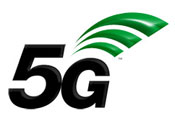 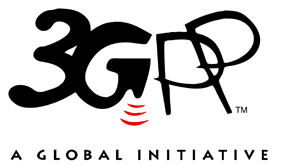 The present document has been developed within the 3rd Generation Partnership Project (3GPP TM) and may be further elaborated for the purposes of 3GPP.
The present document has not been subject to any approval process by the 3GPP Organizational Partners and shall not be implemented.
This Specification is provided for future development work within 3GPP only. The Organizational Partners accept no liability for any use of this Specification.
Specifications and Reports for implementation of the 3GPP TM system should be obtained via the 3GPP Organizational Partners' Publications Offices.The present document has been developed within the 3rd Generation Partnership Project (3GPP TM) and may be further elaborated for the purposes of 3GPP.
The present document has not been subject to any approval process by the 3GPP Organizational Partners and shall not be implemented.
This Specification is provided for future development work within 3GPP only. The Organizational Partners accept no liability for any use of this Specification.
Specifications and Reports for implementation of the 3GPP TM system should be obtained via the 3GPP Organizational Partners' Publications Offices.3GPPPostal address3GPP support office address650 Route des Lucioles - Sophia AntipolisValbonne - FRANCETel.: +33 4 92 94 42 00 Fax: +33 4 93 65 47 16Internethttp://www.3gpp.orgCopyright NotificationNo part may be reproduced except as authorized by written permission.
The copyright and the foregoing restriction extend to reproduction in all media.© 2024, 3GPP Organizational Partners (ARIB, ATIS, CCSA, ETSI, TSDSI, TTA, TTC).All rights reserved.UMTS™ is a Trade Mark of ETSI registered for the benefit of its members3GPP™ is a Trade Mark of ETSI registered for the benefit of its Members and of the 3GPP Organizational Partners
LTE™ is a Trade Mark of ETSI registered for the benefit of its Members and of the 3GPP Organizational PartnersGSM® and the GSM logo are registered and owned by the GSM AssociationChange historyChange historyChange historyChange historyChange historyChange historyChange historyChange historyDateMeetingTDocCRRevCatSubject/CommentNew version2019-08CT1#119Draft skeleton provided by the rapporteur0.0.02019-10CT1#120Includes the following contribution agreed by CT1 at CT1#120:C1-1965630.1.02019-11CT1#121Includes the following contributions agreed by CT1 at CT1#121:C1-198290, C1-1987200.2.02019-12CT#86CP-193155Presentation for information to TSG CT1.0.02020-03CT#87eCP-200287Implementation of pCRs CP-200102 and 103 approved by TSG CT.
Presentation for approval to TSG CT.2.0.02020-03CT#87eVersion 16.0.0 created after approval16.0.02020-03CT#87eEditorial corrections16.0.12020-06CT#88eCP-2010980001BAdding Location Privacy Setting operation16.1.02020-09CT#89eCP-20214800023BUE initiated Event Reporting Procedure for Low Power Event Reporting16.2.02020-09CT#89eCP-2021480003FAdditional function of MO-LR procedure16.2.02021-12CT#84eCP-21303100041FTS reference update and multiplePositioningProtocolPDUs limit clarification17.0.02022-03CT#95eCP-22024300061BAMF LCS functionality for satellite access17.1.02022-03CT#95eCP-22024300081FClarification on multiplePositioningProtocolPDUs IE17.1.02022-03CT#95eCP-22024300094FClarification on the LMF ID17.1.02022-03CT#95eCP-22024300101FClarification on Routing information17.1.02022-06CT#96CP-22120700111FThe Location Service partially applicable for SNPN 17.2.02022-06CT#96CP-22120700121BAdditional of Scheduled Location Time 17.2.02022-06CT#96CP-22120700131FHandling of Scheduled Location Time by UE17.2.02022-12CT#98eCP-22311500141FCorrection on country verification for satellite access17.3.02023-03CT#99CP-23021000153BSignalling support to enable a periodic or triggered 5GC-MT-LR event reporting over user plane connection18.0.02023-03CT#99CP-2302850016FSeveral corrections on the reference to 23.27318.0.02023-03CT#99CP-23021000172BNAS protocol supports LCS PRU messages18.0.02023-03CT#99CP-23021000181BEnhance the Triggered Location for UE power saving purpose18.0.02023-06CT#100CP-23120700192BNew procedures for PRU UE18.1.02023-06CT#100CP-2312070030-FCorrection to the IE's name and the correlation NOTE18.1.02023-06CT#100CP-23120700252.0BEnhancement for location service continuity from 5GS to EPS18.1.02023-06CT#100CP-23120700272BRestriction on NR satellite access for PRU UE18.1.02023-06CT#100CP-23120700311BEnhancement of the event report allowed area18.1.02023-06CT#100CP-23120700283BDefinition of PRU UE18.1.02023-06CT#100CP-23120700264FEdit misaligned note 18.1.02023-06CT#100CP-23120700322BAddition of EPC-(H)GMLC address in LCS-PeriodicTriggered18.1.02023-09CT#101CP-2322010034-FUpdate the defination of UE operating as PRU18.2.02023-09CT#101CP-23220100411FUpdate the terminology of PRU UE into UE operating as PRU18.2.02023-09CT#101CP-23220100391FAdd reporting indication to Supplementary Services Periodic or Triggered Location18.2.02023-09CT#101CP-23220100402BAdd reporting indication to UE initiated Event Reporting Procedure18.2.02023-12CT#102CP-2331430046-DEditorial correction for MO-LR18.3.02023-12CT#102CP-2331280049-BPRU ON/OFF state18.3.02023-12CT#102CP-23312800511FAddition of parameters in PRU procedure18.3.02023-12CT#102CP-2331280052-FSolve EN in PRU disassociation procedure18.3.02023-12CT#102CP-23318200441BAdditional of the SL-MO-LR procedure18.3.02023-12CT#102CP-2331280056-FCorrection to reference18.3.02023-12CT#102CP-23312800541FPayload container information IE related to PRU18.3.02023-12CT#102CP-23318200473BNAS transport for RSPP18.3.02023-12CT#102CP-23318200551BSLPP introduction18.3.02024-03CT#103CP-2400870058-DTypo corrections18.4.02024-03CT#103CP-2401200064-FCorrection to NAS signalling transport for downlink SLPP messages18.4.02024-03CT#103CP-24012000591BSL-MO-LR response in case of network congestion18.4.02024-03CT#103CP-24008700651DMiscellaneous corrections18.4.02024-03CT#103CP-24008700661FUpdate the positioning information transport  procedure for PRU18.4.02024-03CT#103CP-24008700682FClarifications for reporting indication18.4.02024-03CT#103CP-24012000691BProcedure for Ranging/SL Positioning service exposure through 5GC network via control plane18.4.02024-03CT#103CP-24012000712BUL Supplementary service message between LMF and UE for Ranging_SL18.4.02024-03CT#103CP-24012000702BDL Supplementary service message between LMF and UE for Ranging_SL18.4.02024-03CT#103CP-24012000436BMobile Terminated Location Request for Ranging_SL18.4.0